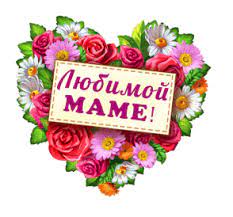   Нежная песенка мамеМамочка и я – лучшие друзья,С мамой мы вдвоем песенку поем!Проигрыш: Ля, ля, ля…Я спешу скорей к мамочке моей,Чтоб ее обнять и поцеловать!Проигрыш: Ля, ля, ля…Хорошо мне с ней, с мамочкой моей!Песенка, лети, радость всем неси!Проигрыш: Ля, ля, ля…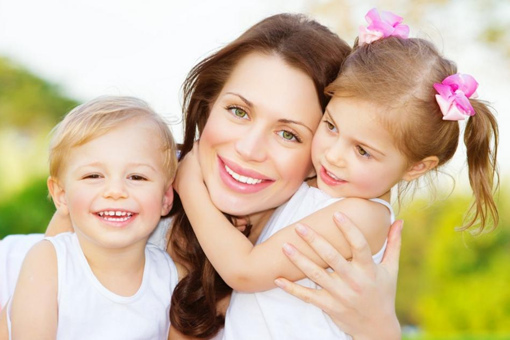 